REGULAMIN  REKRUTACJIDO  MIĘDZYSZKOLNEGO OŚRODKA SPORTOWEGO W ZESPOLE SZKÓŁ I PLACÓWEK SPORTOWYCH W ELBLĄGU                                                       w roku szkolnym 2022/2023Podstawa prawna:Ustawa z  dnia 14 grudnia 2016r. Prawo Oświatowe (Dz. U z 2021 r. poz. 1082 z późn. zm.);Rozporządzenia MEN z dnia 21 sierpnia 2019 r. w sprawie przeprowadzenia postępowania rekrutacyjnego oraz postępowania uzupełniającego do publicznych przedszkoli, szkół, placówek         i centrów. (Dz. U. z 2019 r. poz. 1737);Uchwała nr  VII/73/2015 RADY MIEJSKIEJ W ELBLĄGU z dnia 28 maja 2015 r. w sprawie określenia kryteriów w postępowaniu rekrutacyjnym do Młodzieżowego Domu Kultury w Elblągu   i Międzyszkolnego Ośrodka Sportowego w Elblągu;Protokół  uzgodnienia terminów postępowania rekrutacyjnego oraz postępowania uzupełniającego na rok szkolny 2022/2023 do MDK w Elblągu i MOS w Zespole Szkół i Placówek Sportowych w Elblągu z dnia 8 kwietnia 2022 r.Regulamin rekrutacji określa zasady przyjmowania dzieci i młodzieży w roku szkolnym 2022/2023 na zajęcia stałe MOS w Zespole Szkół i placówek Sportowych w Elblągu.POSTANOWIENIA OGÓLNE1. Dzieci i młodzież przyjmowane są na zajęcia dodatkowe do ZSiPS/ MOS w Elblągu w roku szkolnym 2022/2023 po przeprowadzeniu postępowania rekrutacyjnego.2. Postępowanie rekrutacyjne na zajęcia w ZSiPS/ MOS w Elblągu przeprowadza się na wolne miejsca na dane zajęcia organizowane przez placówkę.3. Rodzice/opiekunowie dzieci lub pełnoletni uczestnicy, którzy zamierzają kontynuować swoje uczestnictwo w zajęciach w danej pracowni w kolejnym roku szkolnym składają deklarację kontynuacji uczestnictwa w zajęciach (zał. nr 1 regulaminu).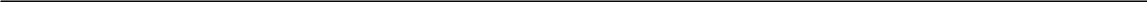 4. Postępowanie rekrutacyjne (I ETAP) dotyczy przyjęć nowych kandydatów do poszczególnych sekcji sportowych prowadzone jest na „Wniosek o przyjęcie na zajęcia stałe” składany przez rodzica (opiekuna) kandydata lub kandydata pełnoletniego (załącznik nr 2 regulaminu).5. Postępowanie rekrutacyjne (II ETAP) dotyczy przyjęć nowych kandydatów do poszczególnych sekcji jeżeli placówka po I etapie rekrutacji dysponuje wolnymi miejscami i prowadzone jest na „Wniosek o przyjęcie na zajęcia stałe” składany przez rodzica (opiekuna) kandydata lub kandydata pełnoletniego. (zał. nr 2 regulaminu ). 6. O przyjęciu kandydatów po okresie rekrutacji, w przypadku wolnych miejsc decyduje dyrektor placówki w porozumieniu z nauczycielem prowadzącym daną sekcję na „Wniosek o przyjęcie na zajęcia stałe” złożony przez rodzica (opiekuna) lub pełnoletniego kandydata do sekretariatu ZSiPS/MOS  (załącznik nr 3 do regulaminu). Na każdy rok szkolny przeprowadza się osobne postępowanie rekrutacyjne.W celu zapewnienia dziecku podczas pobytu na zajęciach stałych odpowiedniej opieki i odpowiednich metod opiekuńczo-wychowawczych rodzic dziecka powinien przekazać dyrektorowi ZSiPS w Elblągu uznane przez niego za istotne dane o stanie zdrowia dziecka.                          TERMINARZ REKRUTACYJNYKOMISJA REKRUTACYJNA.Postępowanie rekrutacyjne przeprowadza komisja rekrutacyjna powołana przez dyrektora placówki. Dyrektor wyznacza przewodniczącego komisji rekrutacyjnej.Do zadań komisji rekrutacyjnej należy w szczególności:Ustalenie i podanie do publicznej wiadomości listy kandydatów przyjętych zawierającej imiona i nazwiska kandydatów;Sporządzenie protokołu postępowania rekrutacyjnego.Listy kandydatów, przyjętych podaje się do publicznej wiadomości poprzez umieszczenie                    w widocznym miejscu w siedzibie Placówki oraz na stronie internetowej MOS w Elblągu.W terminie 7 dni od dnia podania do publicznej wiadomości listy kandydatów przyjętych i list rezerwowych rodzic kandydata lub kandydat pełnoletni może wystąpić do komisji rekrutacyjnej z wnioskiem o sporządzenie uzasadnienia odmowy przyjęcia kandydata do placówki. Uzasadnienie odmowy przyjęcia z podaniem przyczyn przygotowuje na piśmie przewodniczący Komisji Rekrutacyjnej w terminie 5 dni od dnia wystąpienia z pismem rodzica kandydata lub kandydata pełnoletniego.Wnioski składa się w sekretariacie placówki ZSiPS/ MOS w Elblągu.KRYTERIA REKRUTACJII etap postępowania rekrutacyjnegoW przypadku równorzędnych wyników uzyskanych w pierwszym etapie postępowania rekrutacyjnego, Rada Miejska w Elblągu jako organ prowadzący, na podstawie Uchwały nr VII/73/2015 określa kryteria brane pod uwagę na drugim etapie postępowania rekrutacyjnego.II  Etap postępowania rekrutacyjnegoKryteria oraz ich wartości punktowe do stosowania w drugim etapie postępowania rekrutacyjnego do Międzyszkolnego Ośrodka Sportowego w Zespole Szkół i Placówek Sportowych  w Elblągu:W przypadku równorzędnych wyników uzyskanych na pierwszym etapie postępowania rekrutacyjnego na drugim etapie postępowania rekrutacyjnego są brane pod uwagę następujące kryteria:Rodzaj czynnościTerminDeklaracja o kontynuowaniu uczestnictwa w zajęciachDeklaracja o kontynuowaniu uczestnictwa w zajęciachDeklaracja o kontynuowaniu uczestnictwa w zajęciach1.Złożenie oświadczenia woli o kontynuacji uczestnictwa w zajęciach w roku szkolnym 2022/2023od 1czerwca do 9 czerwca 2022 r. Postępowanie rekrutacyjnePostępowanie rekrutacyjnePostępowanie rekrutacyjne2.Złożenie wniosku o przyjęcie do placówki wraz z dokumentami potwierdzającymi spełnianie przez kandydata warunków lub kryteriów branych pod uwagę w postępowaniu rekrutacyjnymod 10 czerwca do 5 sierpnia 2022 r. do godz. 15.003.Test sprawnościowy lub test uzdolnień kierunkowychod 8 sierpnia do 16 sierpnia 2022 r.4.Podanie do publicznej wiadomości list kandydatów zakwalifikowanych i niezakwalifikowanych17 sierpnia 2022 r. do godz. 12.005.Potwierdzenie woli uczestnictwa w zajęciach przez rodzica kandydata niepełnoletniego lub kandydata pełnoletniego  od 18 sierpnia do 22 sierpnia 2022 r. do godz. 15.006.Podanie do publicznej wiadomości listy kandydatów przyjętych i nieprzyjętych oraz informacji o wolnych miejscach 23 sierpnia 2022 r. do godz. 12.00Postępowanie uzupełniającePostępowanie uzupełniającePostępowanie uzupełniające7.Złożenie wniosku o przyjęcie do placówki w postępowaniu uzupełniającymod 24 sierpnia do 25 sierpnia 2022 r.8.Test sprawnościowy lub test uzdolnień kierunkowych26 sierpnia 2022 r.9.Opublikowanie listy kandydatów zakwalifikowanych i niezakwalifikowanych w postępowaniu uzupełniającym 29 sierpnia 2022 r. do godz. 12.0010.Obowiązkowe potwierdzenie woli uczestnictwa w zajęciach przez rodzica kandydata niepełnoletniego lub kandydata pełnoletniego30 sierpnia 2022 r. do godz. 15.0011.Podanie do publicznej wiadomości listy kandydatów przyjętych i nieprzyjętych w postępowaniu uzupełniającym31 sierpnia 2022 r. do godz. 12.00KryteriumLiczbaDokumenty niezbędne do potwierdzania kryteriówDokumenty niezbędne do potwierdzania kryteriówDokumenty niezbędne do potwierdzania kryteriówDokumenty niezbędne do potwierdzania kryteriówDokumenty niezbędne do potwierdzania kryteriówDokumenty niezbędne do potwierdzania kryteriówKryteriumpunktówDokumenty niezbędne do potwierdzania kryteriówDokumenty niezbędne do potwierdzania kryteriówDokumenty niezbędne do potwierdzania kryteriówDokumenty niezbędne do potwierdzania kryteriówDokumenty niezbędne do potwierdzania kryteriówDokumenty niezbędne do potwierdzania kryteriówpunktówwielodzietność rodziny1oświadczenie o wielodzietności rodziny kandydataoświadczenie o wielodzietności rodziny kandydataoświadczenie o wielodzietności rodziny kandydataoświadczenie o wielodzietności rodziny kandydataoświadczenie o wielodzietności rodziny kandydatawielodzietność rodziny1(czyli oświadczenie, że w rodzinie wychowuje się(czyli oświadczenie, że w rodzinie wychowuje się(czyli oświadczenie, że w rodzinie wychowuje się(czyli oświadczenie, że w rodzinie wychowuje się(czyli oświadczenie, że w rodzinie wychowuje się(czyli oświadczenie, że w rodzinie wychowuje siękandydata,1(czyli oświadczenie, że w rodzinie wychowuje się(czyli oświadczenie, że w rodzinie wychowuje się(czyli oświadczenie, że w rodzinie wychowuje się(czyli oświadczenie, że w rodzinie wychowuje się(czyli oświadczenie, że w rodzinie wychowuje się(czyli oświadczenie, że w rodzinie wychowuje siękandydata,łącznie co najmniej trójka dzieci)łącznie co najmniej trójka dzieci)łącznie co najmniej trójka dzieci)łącznie co najmniej trójka dzieci)łącznie co najmniej trójka dzieci)łącznie co najmniej trójka dzieci)łącznie co najmniej trójka dzieci)łącznie co najmniej trójka dzieci)łącznie co najmniej trójka dzieci)łącznie co najmniej trójka dzieci)łącznie co najmniej trójka dzieci)łącznie co najmniej trójka dzieci)orzeczenie o niepełnosprawności lub o stopniuorzeczenie o niepełnosprawności lub o stopniuorzeczenie o niepełnosprawności lub o stopniuorzeczenie o niepełnosprawności lub o stopniuorzeczenie o niepełnosprawności lub o stopniuorzeczenie o niepełnosprawności lub o stopniuniepełnosprawności lub orzeczenie równoważneniepełnosprawności lub orzeczenie równoważneniepełnosprawności lub orzeczenie równoważneniepełnosprawności lub orzeczenie równoważneniepełnosprawności lub orzeczenie równoważneniepełnosprawności lub orzeczenie równoważneniepełnosprawność1(orzeczenie zawiera dane określone w § 13(orzeczenie zawiera dane określone w § 13(orzeczenie zawiera dane określone w § 13(orzeczenie zawiera dane określone w § 13(orzeczenie zawiera dane określone w § 13(orzeczenie zawiera dane określone w § 13niepełnosprawność1niepełnosprawność1rozporządzenia Ministra Gospodarki, Pracy irozporządzenia Ministra Gospodarki, Pracy irozporządzenia Ministra Gospodarki, Pracy irozporządzenia Ministra Gospodarki, Pracy irozporządzenia Ministra Gospodarki, Pracy irozporządzenia Ministra Gospodarki, Pracy ijednego z rodziców1rozporządzenia Ministra Gospodarki, Pracy irozporządzenia Ministra Gospodarki, Pracy irozporządzenia Ministra Gospodarki, Pracy irozporządzenia Ministra Gospodarki, Pracy irozporządzenia Ministra Gospodarki, Pracy irozporządzenia Ministra Gospodarki, Pracy ijednego z rodzicówPolityki Społecznej z dnia 15 lipca 2003 r. wPolityki Społecznej z dnia 15 lipca 2003 r. wPolityki Społecznej z dnia 15 lipca 2003 r. wPolityki Społecznej z dnia 15 lipca 2003 r. wPolityki Społecznej z dnia 15 lipca 2003 r. wPolityki Społecznej z dnia 15 lipca 2003 r. wkandydataPolityki Społecznej z dnia 15 lipca 2003 r. wPolityki Społecznej z dnia 15 lipca 2003 r. wPolityki Społecznej z dnia 15 lipca 2003 r. wPolityki Społecznej z dnia 15 lipca 2003 r. wPolityki Społecznej z dnia 15 lipca 2003 r. wPolityki Społecznej z dnia 15 lipca 2003 r. wkandydatasprawie orzekania o niepełnosprawności i stopniusprawie orzekania o niepełnosprawności i stopniusprawie orzekania o niepełnosprawności i stopniusprawie orzekania o niepełnosprawności i stopniusprawie orzekania o niepełnosprawności i stopniusprawie orzekania o niepełnosprawności i stopniusprawie orzekania o niepełnosprawności i stopniusprawie orzekania o niepełnosprawności i stopniusprawie orzekania o niepełnosprawności i stopniusprawie orzekania o niepełnosprawności i stopniusprawie orzekania o niepełnosprawności i stopniusprawie orzekania o niepełnosprawności i stopniuNiepełnosprawności  (Dz. U. z 2021 r. poz. 857)Niepełnosprawności  (Dz. U. z 2021 r. poz. 857)Niepełnosprawności  (Dz. U. z 2021 r. poz. 857)Niepełnosprawności  (Dz. U. z 2021 r. poz. 857)Niepełnosprawności  (Dz. U. z 2021 r. poz. 857)Niepełnosprawności  (Dz. U. z 2021 r. poz. 857)orzeczenie o niepełnosprawności lub o stopniuorzeczenie o niepełnosprawności lub o stopniuorzeczenie o niepełnosprawności lub o stopniuorzeczenie o niepełnosprawności lub o stopniuorzeczenie o niepełnosprawności lub o stopniuorzeczenie o niepełnosprawności lub o stopniuniepełnosprawności lub orzeczenie równoważneniepełnosprawności lub orzeczenie równoważneniepełnosprawności lub orzeczenie równoważneniepełnosprawności lub orzeczenie równoważneniepełnosprawności lub orzeczenie równoważneniepełnosprawności lub orzeczenie równoważneniepełnosprawność1(orzeczenie zawiera dane określone w § 13(orzeczenie zawiera dane określone w § 13(orzeczenie zawiera dane określone w § 13(orzeczenie zawiera dane określone w § 13(orzeczenie zawiera dane określone w § 13(orzeczenie zawiera dane określone w § 13niepełnosprawność1niepełnosprawność1rozporządzenia Ministra Gospodarki, Pracy irozporządzenia Ministra Gospodarki, Pracy irozporządzenia Ministra Gospodarki, Pracy irozporządzenia Ministra Gospodarki, Pracy irozporządzenia Ministra Gospodarki, Pracy irozporządzenia Ministra Gospodarki, Pracy iobojga rodziców1rozporządzenia Ministra Gospodarki, Pracy irozporządzenia Ministra Gospodarki, Pracy irozporządzenia Ministra Gospodarki, Pracy irozporządzenia Ministra Gospodarki, Pracy irozporządzenia Ministra Gospodarki, Pracy irozporządzenia Ministra Gospodarki, Pracy iobojga rodzicówPolityki Społecznej z dnia 15 lipca 2003 r. wPolityki Społecznej z dnia 15 lipca 2003 r. wPolityki Społecznej z dnia 15 lipca 2003 r. wPolityki Społecznej z dnia 15 lipca 2003 r. wPolityki Społecznej z dnia 15 lipca 2003 r. wPolityki Społecznej z dnia 15 lipca 2003 r. wkandydataPolityki Społecznej z dnia 15 lipca 2003 r. wPolityki Społecznej z dnia 15 lipca 2003 r. wPolityki Społecznej z dnia 15 lipca 2003 r. wPolityki Społecznej z dnia 15 lipca 2003 r. wPolityki Społecznej z dnia 15 lipca 2003 r. wPolityki Społecznej z dnia 15 lipca 2003 r. wkandydatasprawie orzekania o niepełnosprawności i stopniusprawie orzekania o niepełnosprawności i stopniusprawie orzekania o niepełnosprawności i stopniusprawie orzekania o niepełnosprawności i stopniusprawie orzekania o niepełnosprawności i stopniusprawie orzekania o niepełnosprawności i stopniusprawie orzekania o niepełnosprawności i stopniusprawie orzekania o niepełnosprawności i stopniusprawie orzekania o niepełnosprawności i stopniusprawie orzekania o niepełnosprawności i stopniusprawie orzekania o niepełnosprawności i stopniusprawie orzekania o niepełnosprawności i stopniuniepełnosprawności (Dz. U. z 2021 r. poz. 857)niepełnosprawności (Dz. U. z 2021 r. poz. 857)niepełnosprawności (Dz. U. z 2021 r. poz. 857)niepełnosprawności (Dz. U. z 2021 r. poz. 857)niepełnosprawności (Dz. U. z 2021 r. poz. 857)niepełnosprawności (Dz. U. z 2021 r. poz. 857)orzeczenie o potrzebie kształcenia specjalnegoorzeczenie o potrzebie kształcenia specjalnegoorzeczenie o potrzebie kształcenia specjalnegoorzeczenie o potrzebie kształcenia specjalnegoorzeczenie o potrzebie kształcenia specjalnegoorzeczenie o potrzebie kształcenia specjalnegowydane ze względu na niepełnosprawność (wzór –wydane ze względu na niepełnosprawność (wzór –wydane ze względu na niepełnosprawność (wzór –wydane ze względu na niepełnosprawność (wzór –wydane ze względu na niepełnosprawność (wzór –wydane ze względu na niepełnosprawność (wzór –załącznik nr 1 do rozporządzenia Ministrazałącznik nr 1 do rozporządzenia Ministrazałącznik nr 1 do rozporządzenia Ministrazałącznik nr 1 do rozporządzenia Ministrazałącznik nr 1 do rozporządzenia Ministrazałącznik nr 1 do rozporządzenia MinistraEdukacji Narodowej z dnia 7 września 2017 r. wEdukacji Narodowej z dnia 7 września 2017 r. wEdukacji Narodowej z dnia 7 września 2017 r. wEdukacji Narodowej z dnia 7 września 2017 r. wEdukacji Narodowej z dnia 7 września 2017 r. wEdukacji Narodowej z dnia 7 września 2017 r. wsprawie orzeczeń i opinii wydawanych przezsprawie orzeczeń i opinii wydawanych przezsprawie orzeczeń i opinii wydawanych przezsprawie orzeczeń i opinii wydawanych przezsprawie orzeczeń i opinii wydawanych przezsprawie orzeczeń i opinii wydawanych przezNiepełnosprawność1zespoły orzekające działające w publicznychzespoły orzekające działające w publicznychzespoły orzekające działające w publicznychzespoły orzekające działające w publicznychzespoły orzekające działające w publicznychzespoły orzekające działające w publicznychNiepełnosprawność1poradniach psychologiczno-pedagogicznych. (Dz. U. z 2017 r. poz.1743)poradniach psychologiczno-pedagogicznych. (Dz. U. z 2017 r. poz.1743)poradniach psychologiczno-pedagogicznych. (Dz. U. z 2017 r. poz.1743)poradniach psychologiczno-pedagogicznych. (Dz. U. z 2017 r. poz.1743)poradniach psychologiczno-pedagogicznych. (Dz. U. z 2017 r. poz.1743)poradniach psychologiczno-pedagogicznych. (Dz. U. z 2017 r. poz.1743)rodzeństwa kandydata1poradniach psychologiczno-pedagogicznych. (Dz. U. z 2017 r. poz.1743)poradniach psychologiczno-pedagogicznych. (Dz. U. z 2017 r. poz.1743)poradniach psychologiczno-pedagogicznych. (Dz. U. z 2017 r. poz.1743)poradniach psychologiczno-pedagogicznych. (Dz. U. z 2017 r. poz.1743)poradniach psychologiczno-pedagogicznych. (Dz. U. z 2017 r. poz.1743)poradniach psychologiczno-pedagogicznych. (Dz. U. z 2017 r. poz.1743)rodzeństwa kandydataorzeczenie o niepełnosprawności lub o stopniu niepełnosprawności lub orzeczenie równoważne, zawierające dane określone w § 13 rozporządzenia MGPPS z dnia 15 lipca 2015 r. (Dz. U. z 2021 r. poz. 857)orzeczenie o niepełnosprawności lub o stopniu niepełnosprawności lub orzeczenie równoważne, zawierające dane określone w § 13 rozporządzenia MGPPS z dnia 15 lipca 2015 r. (Dz. U. z 2021 r. poz. 857)orzeczenie o niepełnosprawności lub o stopniu niepełnosprawności lub orzeczenie równoważne, zawierające dane określone w § 13 rozporządzenia MGPPS z dnia 15 lipca 2015 r. (Dz. U. z 2021 r. poz. 857)orzeczenie o niepełnosprawności lub o stopniu niepełnosprawności lub orzeczenie równoważne, zawierające dane określone w § 13 rozporządzenia MGPPS z dnia 15 lipca 2015 r. (Dz. U. z 2021 r. poz. 857)orzeczenie o niepełnosprawności lub o stopniu niepełnosprawności lub orzeczenie równoważne, zawierające dane określone w § 13 rozporządzenia MGPPS z dnia 15 lipca 2015 r. (Dz. U. z 2021 r. poz. 857)orzeczenie o niepełnosprawności lub o stopniu niepełnosprawności lub orzeczenie równoważne, zawierające dane określone w § 13 rozporządzenia MGPPS z dnia 15 lipca 2015 r. (Dz. U. z 2021 r. poz. 857)orzeczenie o niepełnosprawności lub o stopniu niepełnosprawności lub orzeczenie równoważne, zawierające dane określone w § 13 rozporządzenia MGPPS z dnia 15 lipca 2015 r. (Dz. U. z 2021 r. poz. 857)orzeczenie o niepełnosprawności lub o stopniu niepełnosprawności lub orzeczenie równoważne, zawierające dane określone w § 13 rozporządzenia MGPPS z dnia 15 lipca 2015 r. (Dz. U. z 2021 r. poz. 857)orzeczenie o niepełnosprawności lub o stopniu niepełnosprawności lub orzeczenie równoważne, zawierające dane określone w § 13 rozporządzenia MGPPS z dnia 15 lipca 2015 r. (Dz. U. z 2021 r. poz. 857)orzeczenie o niepełnosprawności lub o stopniu niepełnosprawności lub orzeczenie równoważne, zawierające dane określone w § 13 rozporządzenia MGPPS z dnia 15 lipca 2015 r. (Dz. U. z 2021 r. poz. 857)orzeczenie o niepełnosprawności lub o stopniu niepełnosprawności lub orzeczenie równoważne, zawierające dane określone w § 13 rozporządzenia MGPPS z dnia 15 lipca 2015 r. (Dz. U. z 2021 r. poz. 857)orzeczenie o niepełnosprawności lub o stopniu niepełnosprawności lub orzeczenie równoważne, zawierające dane określone w § 13 rozporządzenia MGPPS z dnia 15 lipca 2015 r. (Dz. U. z 2021 r. poz. 857)prawomocny wyrok sądu rodzinnego orzekającysamotne wychowywanie1rozwód lub separację lub akt zgonu orazsamotne wychowywanie1oświadczenie o samotnym wychowywaniukandydata w rodzinie,1oświadczenie o samotnym wychowywaniukandydata w rodzinie,dziecka oraz niewychowywaniu żadnego dzieckadziecka oraz niewychowywaniu żadnego dzieckawspólnie z jego rodzicem,dokument poświadczający objęcie dziecka piecząobjęcie kandydata pieczą1zastępczą (orzeczenie sądu, umowa zawarta zezastępczą.1starostą, zaświadczenie wydane przez starostę ozastępczą.starostą, zaświadczenie wydane przez starostę oobjęciu dziecka pieczą zastępcząKandydat zamieszkuje4obszar powiatu4obszar powiatuUzdolnienia kierunkowe/sportowedo 20Dokumenty niezbędne do potwierdzeniaLiczba punktówkryteriówkryteriówKandydat osiągnął sukcesy w Kopia dyplomu  zawodach szczebla ogólnopolskiego  Kopia dyplomu   20 pkt.  zawodach szczebla ogólnopolskiego            Kopia dyplomuKandydat osiągnął sukcesy w           Kopia dyplomu    10 pkt.  zawodach szczebla wojewódzkiego Dochód na osobe w rodzine kandydata nie przekracza  150% kryterium dochodowego okreslonego art.5 ust.1 ustawy z dnia 28 listopada 2003r. o świadczeniach rodzinnych. (Dz. U. z 2022r. poz. 615)      oświadczenie rodzica kandydata5 pkt5 pktPonadto ZSiPS/ MOS  wprowadza  w przypadku wolnych miejsc/ braku osiągnięć  jw dodatkowe  kryterium  tj:Uzdolnienia ruchowe kandydata, będącego uczniem elbląskiej szkoły placówki / zam. poza Elblągiem/ test sprawnościowy    do 20 pkt. Ponadto ZSiPS/ MOS  wprowadza  w przypadku wolnych miejsc/ braku osiągnięć  jw dodatkowe  kryterium  tj:Uzdolnienia ruchowe kandydata, będącego uczniem elbląskiej szkoły placówki / zam. poza Elblągiem/ test sprawnościowy    do 20 pkt. Ponadto ZSiPS/ MOS  wprowadza  w przypadku wolnych miejsc/ braku osiągnięć  jw dodatkowe  kryterium  tj:Uzdolnienia ruchowe kandydata, będącego uczniem elbląskiej szkoły placówki / zam. poza Elblągiem/ test sprawnościowy    do 20 pkt. Punkty za poszczególne kryteria przyznawane są na podstawie dokumentów potwierdzających spełnianie kryterium dołączonych do wniosku.Punkty za poszczególne kryteria przyznawane są na podstawie dokumentów potwierdzających spełnianie kryterium dołączonych do wniosku.Punkty za poszczególne kryteria przyznawane są na podstawie dokumentów potwierdzających spełnianie kryterium dołączonych do wniosku.